AufgabenformularStandardillustrierende Aufgaben veranschaulichen beispielhaft Standards für Lehrkräfte, Lernende und Eltern. Aufgabe und MaterialAls Weiterführung zum Themenkomplex Deine Ferien bzw. Dein Nachmittag bietet sich die direkte Überprüfung des Fingeralphabets an. Während die Schülerinnen und Schüler die Fragen in DGS beantworten, fingeralphabetisieren sie bestimmte Wörter zu den Orten und Ländern, Familienmitgliedern, Freunden, Aktivitäten sowie Essen und Getränken. Dazu ist es ggf. notwendig, einzelne Gebärden nach Aufforderung daktylieren zu lassen.Beispiel:Gebärde über deine Ferien.Fragen:Wo warst du? Wer war dabei?Was hast du gemacht?Was hast du gegessen und getrunken? Hast du etwas Besonderes gegessen und 
getrunken? LISUM, Sieglinde Lemcke & Lutz Pepping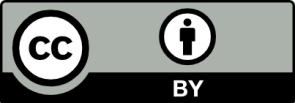 ErwartungshorizontDer Standard gilt als erfüllt, wenn die Schülerin bzw. der Schüler alle Fingeralphabetzeichen zu den Wörtern für Ort und Land, Familienmitglieder, Freunde, einige Verben aus dem Freizeitbereich, Essen und Getränke korrekt daktylieren kann. LISUM, Sieglinde Lemcke & Lutz PeppingFachDeutsche GebärdenspracheDeutsche GebärdenspracheDeutsche GebärdenspracheName der Aufgabe Dialogisches Gebärden B2Dialogisches Gebärden B2Dialogisches Gebärden B2KompetenzbereichFunktionale kommunikative KompetenzFunktionale kommunikative KompetenzFunktionale kommunikative KompetenzKompetenzDialogisches GebärdenDialogisches GebärdenDialogisches GebärdenNiveaustufe(n)BBBStandardDie Schülerinnen und Schüler können alle Fingeralphabet-zeichen anwenden.Die Schülerinnen und Schüler können alle Fingeralphabet-zeichen anwenden.Die Schülerinnen und Schüler können alle Fingeralphabet-zeichen anwenden.ggf. Themenfeldggf. Bezug Basiscurriculum (BC) oder übergreifenden Themen (ÜT)ggf. Standard BCAufgabenformatAufgabenformatAufgabenformatAufgabenformatoffen	xoffen	xhalboffen	geschlossen	Erprobung im Unterricht:Erprobung im Unterricht:Erprobung im Unterricht:Erprobung im Unterricht:Datum Datum Jahrgangsstufe: Schulart: VerschlagwortungDeutsche Gebärdensprache, Dialogisches Gebärden, FingeralphabetDeutsche Gebärdensprache, Dialogisches Gebärden, FingeralphabetDeutsche Gebärdensprache, Dialogisches Gebärden, Fingeralphabet